荷兰商学院金融管理博士学位项目FDBA招生简章 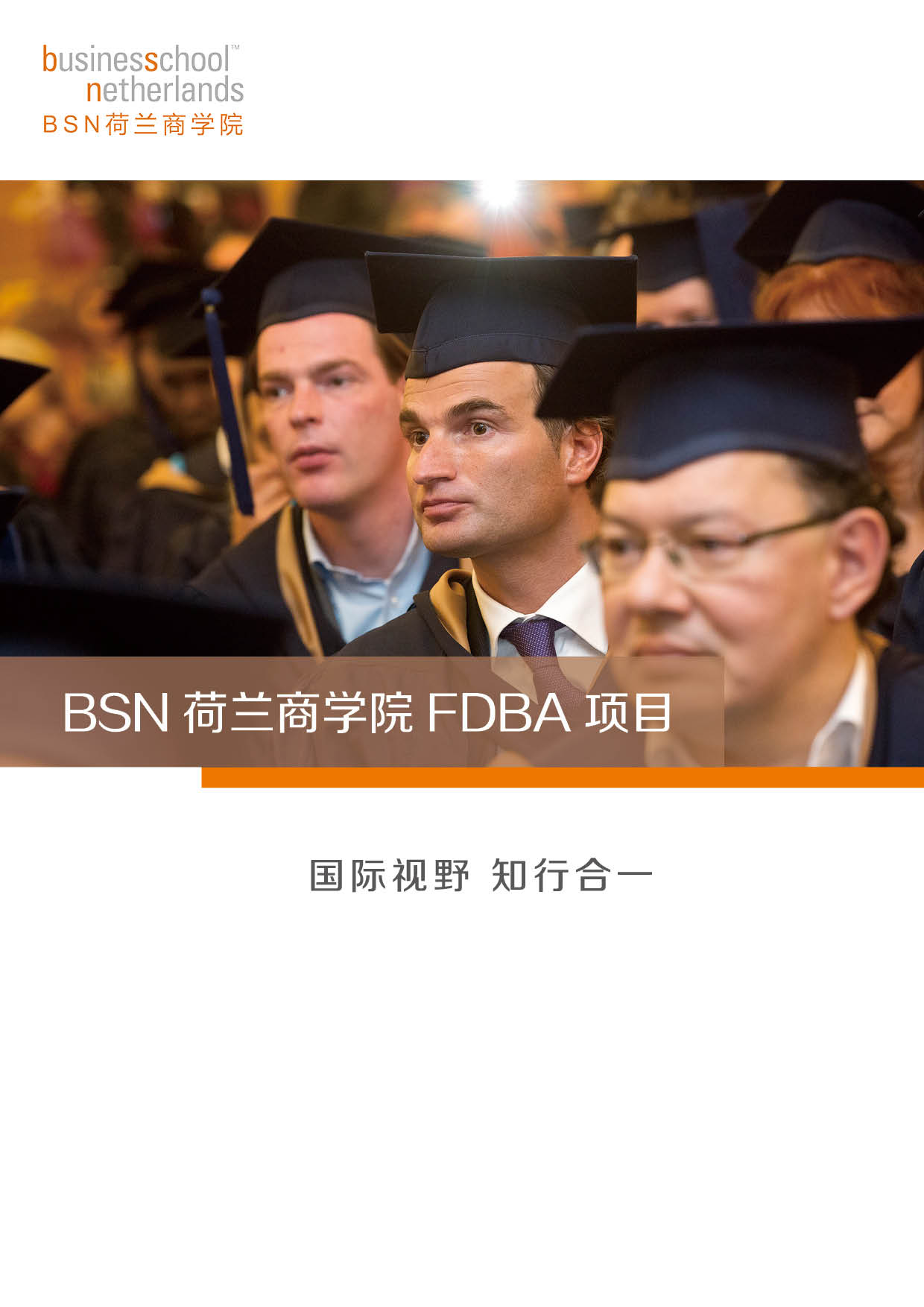 不出国门，就读世界名校  BSN荷兰商学院是荷兰政府批准、中国政府认可的应用科学型大学，是世界上将“行动学习法”应用于工商管理教育领域的先驱，是全球为数不多的获得六项国际权威认证的欧洲一流商学院。使命：培养拥有国际化视野，兼具管理创新能力，融贯东西方管理精髓的金融界领袖和管理精英。愿景：立管理创新前沿·育国际商业精英·创合作交流平台。1、六大权威认证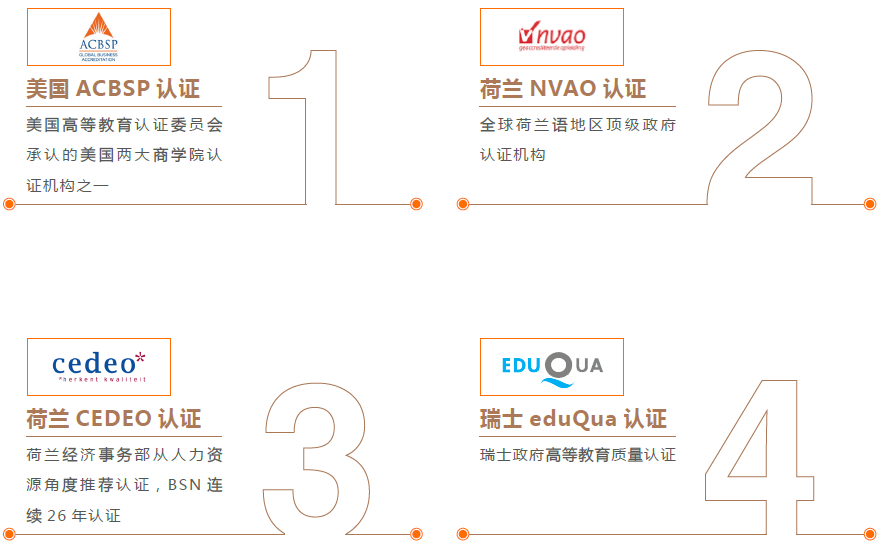 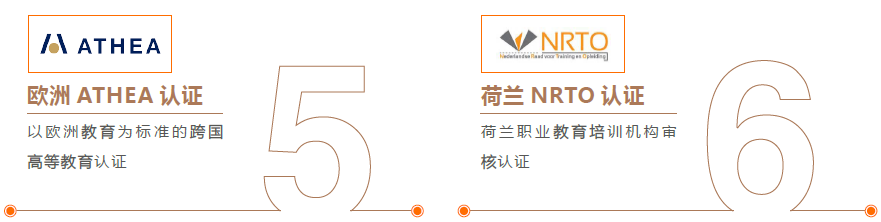 2、多网资质查询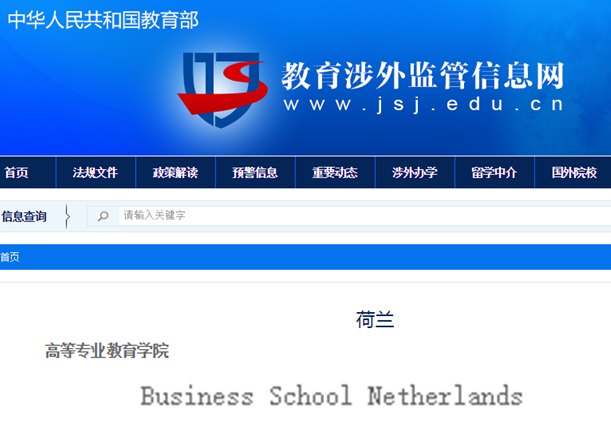 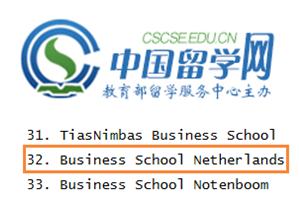 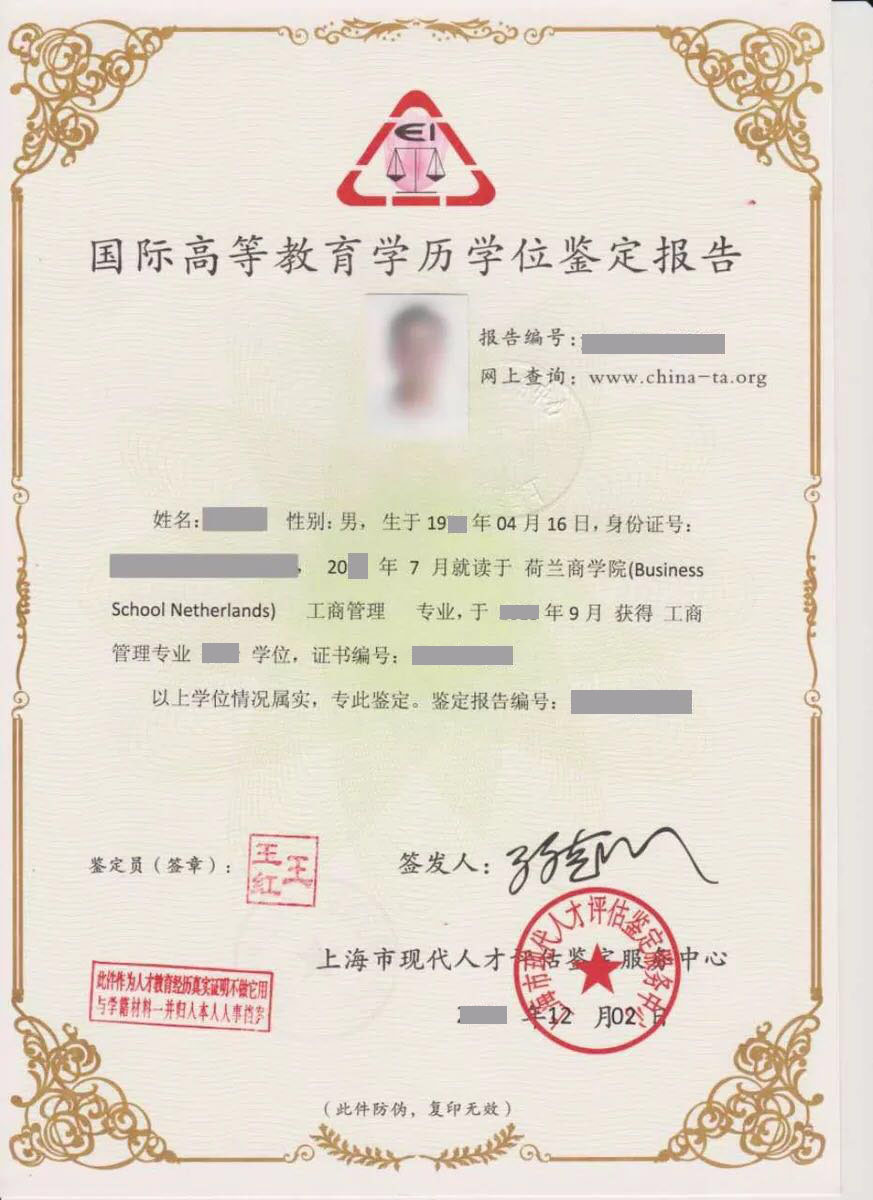 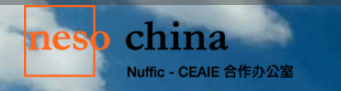 寄语 1988年，BSN荷兰商学院和全新的行动学习MBA诞生。三十年后的今天，我们的初心和使命仍与当时一样重要，实践与理论的有机结合一直是众多管理教育项目努力探索、试图解决的问题，BSN不仅能够引领管理者的职业生涯迈上新高度，而且会为企业带来直接的高投资回报。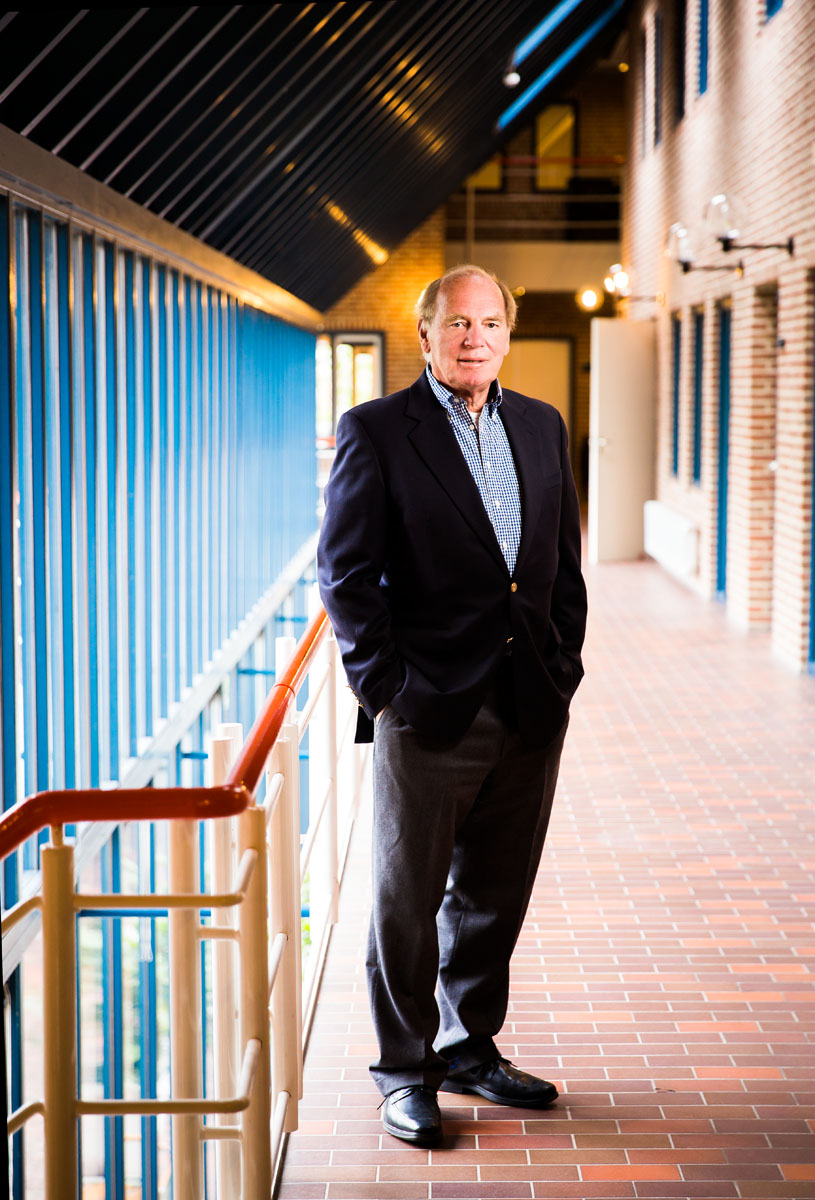 ——Dick Gerdzen（BSN荷兰商学院创始人）BSN的成功归功于每个对BSN有信心的人，大家的梦想推动了BSN的雄心壮志，每个学员的成功都是BSN的灵感来源。BSN将持续陪伴、赋能学员成长。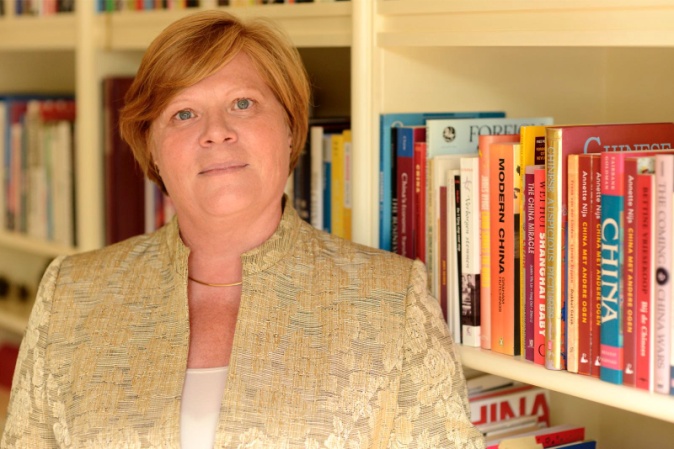 ——Annette Nijs（BSN荷兰商学院全球管理委员会主席，荷兰前教育、文化和科学部部长）BSN是为真正想升华自己、推动企业发展、掌握管理真谛的管理者赋能的平台。十多年来，亚洲学区把国际领先的管理理念引进国内，受到管理者的广泛认可；我们也把国内优秀的企业向荷兰及众多其它国家和地区推介，在全球视野中互联共生、融合共创。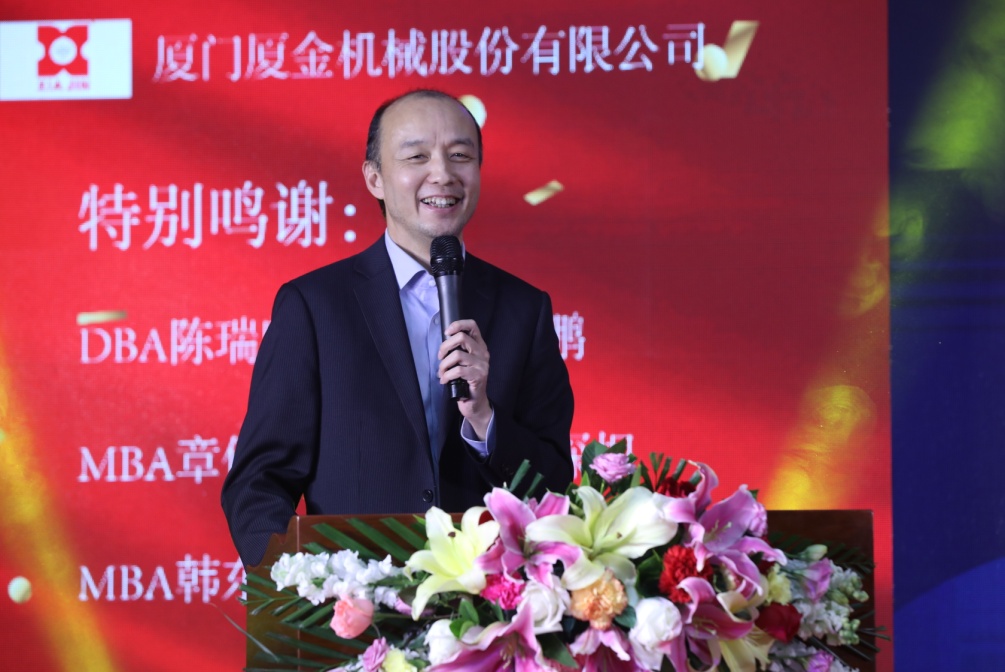 ——韩兵（BSN荷兰商学院亚洲学区执行主任）BSN三大核心优势  1、全球认可，引领学员重塑国际新理念、管理新格局植根荷兰，辐射全球，面向未来，培养领袖。BSN荷兰商学院拥有全球领先的管理理念、中西贯通的教授团队，强调个人和企业要在国际视野中树立全新发展理念，注重培养学员的思维模式、管理格局与资源整合能力。 连续荣获ACBSP机构DBA课程认证资格荷兰著名管理杂志《Intermediair》连续六年蝉联教学内容第一荷兰权威刊物《MT》对荷兰全国的商学院综合评比中，获得总分第一2、知行合一，赋能学员管理能力、企业运营绩效提升产学互动，教研并重，夯实知识，应用实践。BSN荷兰商学院以践行30年的“行动学习法”为核心，结合中国本土化商业实践，建立了兼具全球广度和中国深度的DBA课程体系——结合宏观大势（国内外宏观环境分析），指导企业战略、管理技能、资本运作、风险管控，全面提升和培养学员领导力和企业创新力。独设预科学习，帮助学员提升自我及企业认知独创行动学习实验室和模拟管理实战特色课程，学以致用，让知识变成智慧独创双向导师机制，学术理论与企业实践相结合全程学习辅导，让毕业不再难3、价值共创，搭建学员和校企高质量发展融合新平台积极开放，互利共创，相互加持，赋能成长。BSN荷兰商学院全球毕业校友已经超过10000+，每年都会举办全球毕业典礼、全球创新营、标杆企业考察、政府科研机构访问等丰富多彩的线下活动，为校友搭建分享与互动、赋能与成长的价值平台。校友分布：三大洲际中心，11个校区，70多个国家和地区，10000+校友校友属性：创新企业创始人，涉外企业、私营企业、国有企业高管校友活动：每年数十场线下活动BSN FDBA核心师资BSN荷兰商学院的教授团队不仅具有国际视野、通晓中西方管理精髓，而且深谙中国本土的企业发展和管理实践，能够将世界前沿管理思想与中国企业所面临的实际问题有机融合，让学员掌握解决企业问题的方法论，从而为企业高质量发展创造新价值。其中，中国的教授团队将由国务院发展中心金融所、清华大学、北京大学等金融与管理领域知名专家学者担当。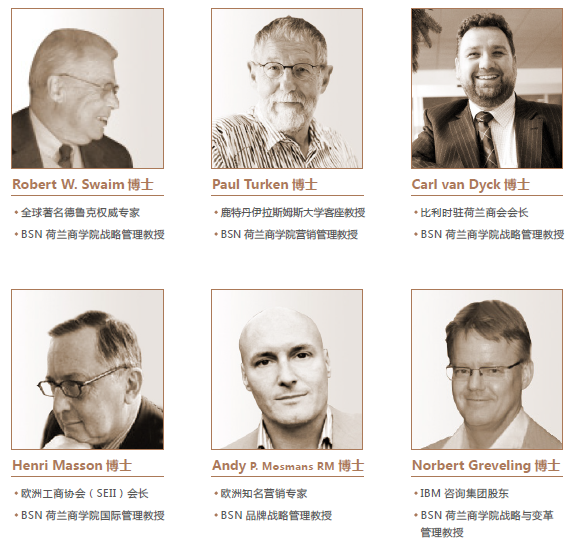 BSN FDBA课程特色顶尖师资 全球资源：汇集全球知名的金融和管理学师资，100%著名商学院博士学位和终身教职，超过70%直接中文授课，超过50%为所在领域的讲席教授，享有深厚的学术造诣和卓越的学术声誉，长期致力于中国经济、金融和企业管理领域的研究，深谙本土实践，整合全球最优金融管理教育资源，设置北美与欧洲专题模块，重在培养学员对自身及企业的认知能力。格物致知 创新为道：博士论文纳入荷兰总校的论文资料库，集结成白皮书，并推荐到知名出版机构择优发表。博士论文以实例为导向，探索企业面向全球化的挑战与机遇，解难题、开思路、谋创新。论文主导思想在于解决学员工作上所面临的重大课题，透过项目课程、教授与专家的互动，以系统性的方式提出创新与突破现状的解决之道。价值导向 实战思维：以金融管理和全球化为主轴，深入研究中国经济与金融在全球一体化中面临的重大问题与挑战，配合核心课程、特设系列高级专题，融合理论与实践探讨。与全球顶尖教授和专家互动，走访全球精英公司和机构，全方位了解国际市场运作。BSN FDBA课程体系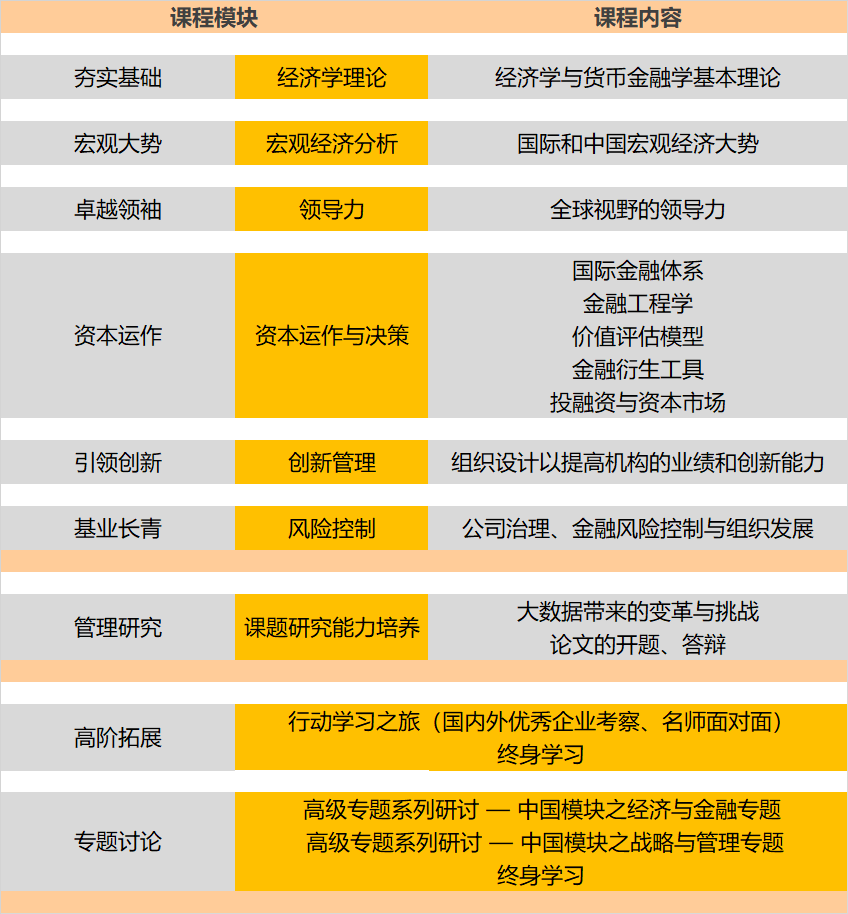 BSN 校友网络BSN学员主要来自各行各业的商业管理精英。提升自我、超越自我，是每一个BSN学员奋斗的目标。即便是纵横商海多年的业界领袖，进入BSN后，也以开放的利他精神和谦虚的空杯心态，积极融入到学习中来。创新，是企业家精神，更是企业管理者成长、变革、价值创造的重要路径。BSN人，正在践行“以学习改变命运，以创新铸造辉煌”的时代使命。迄今为止，BSN荷兰商学院分别以荷兰、中国、南非为洲际中心在全球范围内建立了11大校区。已有来自世界70多个国家和地区的近万名学生用荷兰语、英语、西班牙语、汉语和捷克语5种语言学习着最实用的管理理论和工具，讨论着最前沿的管理现象和问题。全球学生和校友服务的机构和从事的行业多种多样。既有世界500强名企，也有创业企业；既来自金融、制造等企业，也服务于政府、大学等公共机构。全球校友分布包括了美国、加拿大、德国、荷兰、澳大利亚、中国、俄罗斯等经济发达和发展中国家。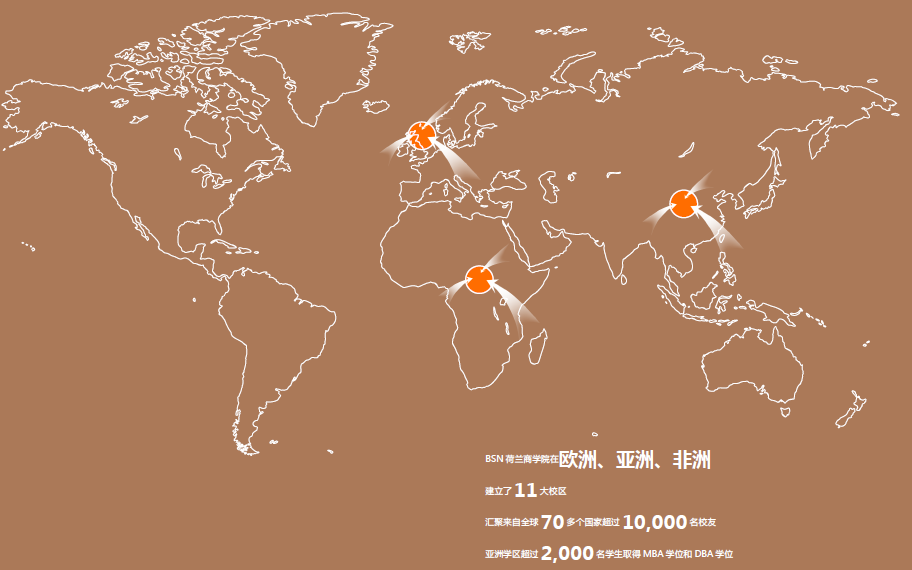 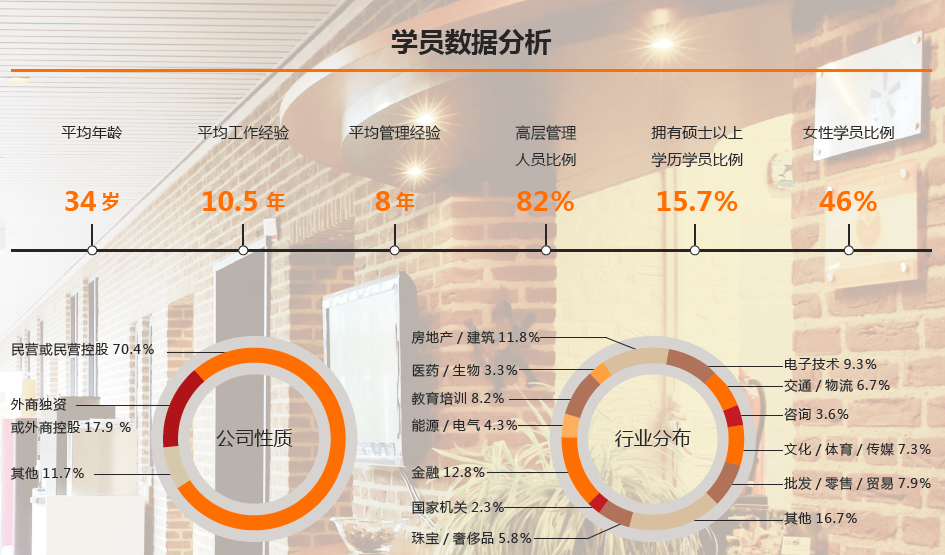 自2008年以来，亚洲学区生源的所属行业、企业属性、地域来源、职能领域都呈现出多元化特点。来自中国（大陆、香港、台湾）、美国、日本、英国、德国、韩国、新西兰、加拿大等13个国家和地区的近两千名学生接受了BSN荷兰商学院的工商管理学位教育。现已有超过千名学生取得了BSN荷兰商学院的工商管理硕士（MBA）和工商管理博士（DBA）学位。大部分校友为国有企业、涉外企业、集体股份制或私营企业的中高级职业经理人、企业家、股东。少数校友服务于科研院校、政府机构。 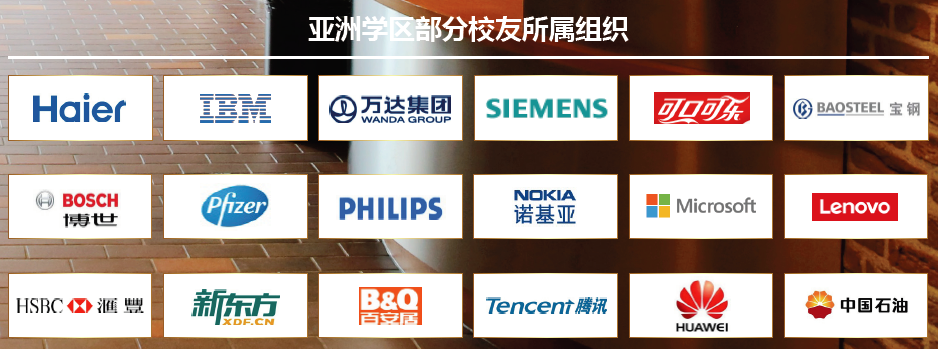 校友说通过在BSN博士课程的学习，我将学与做紧密结合，建立起了组织健康审计评价体系，并将其运用于公司实践，同时根据审计特点开展员工主题培训，在打造行动学习型组织取得不错的成果。——林福臣（BSN DBA校友、浦发银行首席审计官）BSN的博士课程，让我不仅仅收获了学位和学识，更意味着个人思维境界新的高度，这将成为我个人及企业梦想的新起点。——王应黎（BSN DBA校友、康乃馨集团董事主管金融贷款）在BSN的学习生涯，让我收获了如何将行动学习运用于企业实践中去，最直观的例子就是我们银行的负资产减少了，收益增加了。在BSN还有一个收获就是结识了很多优秀的同学，这些优秀的人脉资源对于我们银行的成长，个人事业发展也起到了很大的作用。——乔利军（BSN DBA校友、乌海银行副行长）通过BSN博士两年多的学习，尤其是行动学习，让我们真正能够学以致用。同时，班上的学习氛围非常的浓厚，很高兴和同学们携手共进，让我们成为各行各业的精英。而且，在这里让我们的格局发生了巨大变化，我们更加深刻地认识到立足中国，放眼的世界的道理。——陈宗亮（BSN DBA校友、北京君富财富控股集团副总裁）标杆企业参访迄今为止，BSN荷兰商学院的中荷校友参访了阿里巴巴、百度、京东、ofo、泰康、安邦、神州数码等数十家中国大型标杆企业，中国校友也到访荷兰，与全球500强商业巨头荷兰国际集团（ING），荷兰合作银行（Rabobank）等进行了深度交流。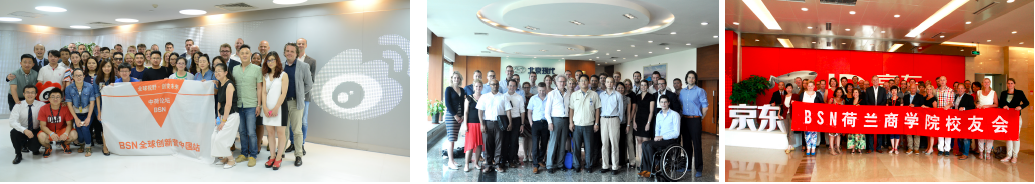 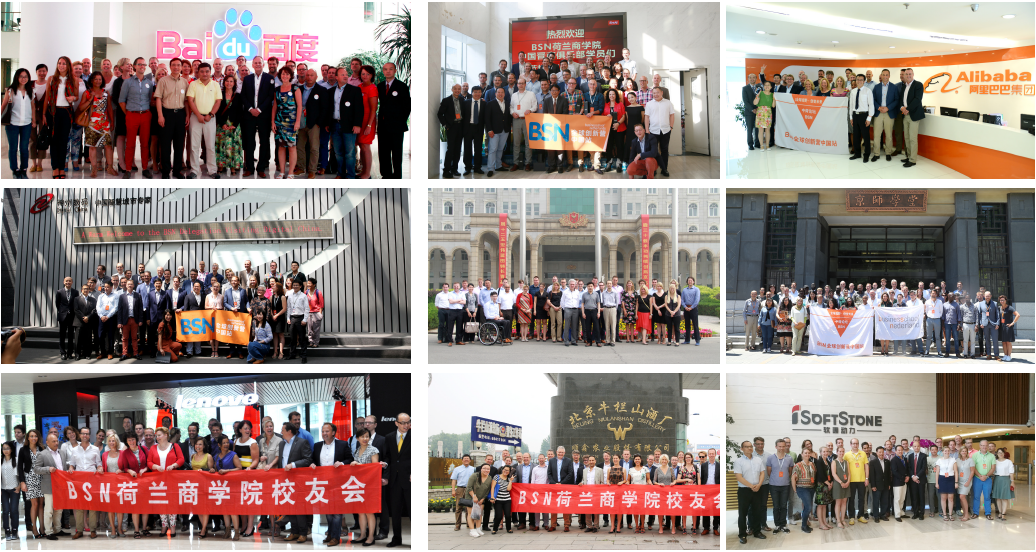 欢迎加入BSN FDBA1、申请对象教育背景：MBA或EMBA学位或其他专业的硕士学位工作经验：五年以上高级金融领域管理经验管理业绩特别突出的申请人，可适当放宽工作年限经验要求2、申请资料入学申请表最高学历或学位证书原件及复印件个人责任声明入学推荐表2份，需行业专家，学术带头人推荐身份证（或护照）原件及复印件一寸彩色证件照2张名片2张3、入学流程提交（申请人完整填写并提交《入学申请表》及申请材料，并缴纳报名费） → 初审 → 面试 → 录取 → 缴费 → 注册4、学费申请费：2,000元（RMB）学   费：278,000元（RMB）5、学习方式学制三年，每1.5个月在北京集中授课一次，每次连续2-3天。课程阶段不少于18个月，论文阶段不少于18个月。6、学位学员完成所有规定课程学习和学位论文答辩，成绩合格者，BSN荷兰商学院将颁发全球认可的管理博士学位（DBA）证书。咨询电话：010-62719327BSN荷兰商学院金融管理博士学位项目FDBA报名表      □MBA □DBA                                  填表时间:  年  月   日姓    名性     别出生日期民     族籍    贯身份证号码最后学历毕业学校毕业时间年   月年   月专    业联 系方 式家庭电话手  机联 系方 式办公电话传  真联 系方 式邮    编E-mail联 系方 式QQMSN联 系方 式通讯地址工 作履历起止时间起止时间单位名称单位名称单位名称职位职务工 作履历工 作履历工 作履历教 育(培训)经 历起止时间起止时间学   校学   校学   校专  业教 育(培训)经 历教 育(培训)经 历教 育(培训)经 历可提供证 书□毕业证书           □学位证书              □结业证书□毕业证书           □学位证书              □结业证书□毕业证书           □学位证书              □结业证书□毕业证书           □学位证书              □结业证书□毕业证书           □学位证书              □结业证书□毕业证书           □学位证书              □结业证书其 他备 注